Publicado en Ciudad de México el 25/04/2024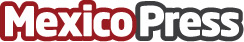 Resultados de tiendas físicas en primer trimestre 2024De acuerdo con data de Getin, se puede descubrir cómo el sector retail en México se adaptó en el primer trimestre de 2024, superando desafíosDatos de contacto:Moisés HernándezTouchpoint Marketing/Relaciones Públicas55 4488 4729Nota de prensa publicada en: https://www.mexicopress.com.mx/resultados-de-tiendas-fisicas-en-primer_1 Categorías: Nacional Franquicias Finanzas Emprendedores Consumo Otros Servicios Otras Industrias http://www.mexicopress.com.mx